PROTOKÓŁ Nr XX.2020sesji Rady Gminy Złotówz dnia 28 maja 2020 r.Obrady rozpoczęto o godz. 900 w sali konferencyjnej Urzędu Gminy w Złotowie         Otwarcia XX sesji Rady Gminy Złotów dokonał Przewodniczący Rady – Sławomir Czyżyk stwierdzając, że w obradach uczestniczy 15 radnych, na ustawowy skład 15 radnych, co stanowi 100 %, co stanowi quorum, przy którym Rada może obradować i podejmować uchwały.- lista obecności radnych stanowi załącznik nr 1 do protokołuPrzewodniczący Rady powitał radnych i zaproszonych gości:Piotra Lacha – Wójta GminyEmilię Konopińską – Nochowicz – Skarbnika Gminy - lista osób zaproszonych stanowi załącznik nr 2 do protokołu- Szymona Chwaliszewskiego – przedstawiciela prasy lokalnejAd. 2   Porządek obrad otrzymali radni w materiałach na sesję wraz z zarządzeniem o zwołaniu sesji. Otwarcie sesji i stwierdzenie quorumPrzyjęcie porządku obradPrzyjęcie protokółu z poprzedniej sesjiSprawozdanie Wójta Gminy z działalności w okresie między sesjamiInformacja o przebiegu realizacji uchwał Rady GminyRozpatrzenie raportu o stanie Gminy Złotów za rok 20191) przedstawienie raportu o stanie gminy
2) debata nad raportem o stanie gminy
3) podjęcie uchwały w sprawie udzielenia wotum zaufania dla Wójta Gminy ZłotówRozpatrzenie sprawozdania finansowego Gminy Złotów wraz ze sprawozdaniem                z wykonania budżetu Gminy za rok 2019                                                                                           1) przedstawienie sprawozdania z wykonania budżetu Gminy za rok 20192) przedstawienie sprawozdania finansowego3) zapoznanie się z opinią Regionalnej Izby Obrachunkowej o sprawozdaniu               z wykonania budżetu Gminy Złotów za rok 20194) dyskusja nad sprawozdaniem z wykonania budżetu za rok 2019 oraz sprawozdaniem finansowym5) podjęcie uchwały w sprawie zatwierdzenia sprawozdania finansowego Gminy Złotów wraz ze sprawozdaniem z wykonania budżetu gminy za rok 2019      8. Udzielenie absolutorium Wójtowi Gminy za rok 2019          1) opinia Komisji Rewizyjnej o wykonaniu budżetu Gminy za rok 2019                                                                                                                                    2) wniosek Komisji o udzielenie absolutorium Wójtowi Gminy za rok 20193) opinia Regionalnej Izby Obrachunkowej o wniosku Komisji Rewizyjnej                  o udzielenie Wójtowi Gminy Złotów absolutorium z tytułu wykonania budżetu                za 2019 rok              4) dyskusja nad wnioskiem Komisji Rewizyjnej o udzielenie absolutorium  Wójtowi Gminy                                      5) podjęcie uchwały w sprawie udzielenia Wójtowi Gminy Złotów absolutorium                      z tytułu wykonania budżetu za rok 2019 9. Rozpatrzenie projektu uchwały w sprawie przyjęcia „Oceny zasobów pomocy    społecznej za rok 2019 dla Gminy Złotów” oraz udzielenia jej rekomendacji10. Rozpatrzenie projektu uchwały uchylającej uchwałę w sprawie ustalenia stawek czynszu za dzierżawę nierolniczych gruntów komunalnych na terenie Gminy Złotów 11. Rozpatrzenie projektu uchwały uchylającej uchwałę w sprawie ustalenia wysokości stawek czynszu za dzierżawione grunty gminne12. Rozpatrzenie projektu uchwały w sprawie: wyrażenia zgody na odpłatne nabycie przez Gminę Złotów własności sieci kanalizacji deszczowej, zlokalizowanej 
w działkach oznaczonych w ewidencji gruntów jako nr 637/28, obręb Blękwit i nr 380/6 obręb Klukowo, gmina Złotów 13. Rozpatrzenie projektu uchwały w sprawie: wyrażenia zgody na odpłatne nabycie przez Gminę Złotów własności sieci wodociągowej, zlokalizowanej w działce oznaczonej w ewidencji gruntów jako nr 324/8, obręb Dzierzążenko, gmina Złotów14. Rozpatrzenie projektu uchwały w sprawie rozpatrzenia petycji z dnia 26 marca 
2020 r. wniesionej przez Koalicję Polska Wolna od 5G w sprawie ochrony zdrowia przed elektroskażeniami 15. Rozpatrzenie projektu uchwały w sprawie wyrażenia zgody na podwyższenie kapitału zakładowego Zakładu Wodociągów i Kanalizacji Gminy Złotów Sp. z o.o., w drodze wniesienia wkładu pieniężnego i objęcia w zamian nowych udziałów16. Rozpatrzenie projektu uchwały w sprawie wprowadzenia zmian do uchwały 
w sprawie uchwalenia Wieloletniej Prognozy Finansowej Gminy Złotów na lata 2020 – 202617. Rozpatrzenie projektu uchwały w sprawie wprowadzenia zmian do uchwały budżetowej na 2020 rok        18. Interpelacje i zapytania radnych        19. Odpowiedzi na interpelacje i zapytania radnych        20. Wolne wnioski i informacje        21. Zamknięcie obrad Przewodniczący Rady zwrócił się z pytaniem do radnych i Wójta, czy wnoszą uwagi czy proponują zmianę porządku obrad?- zmian nie zaproponowano- porządek obrad został przyjęty jednogłośnieAd. 3     Przewodniczący Rady – poinformował, że protokół poprzedniej sesji był wyłożony do wglądu na stanowisku ds. obsługi Rady i zwrócił się z pytaniem do radnych, czy wnoszą uwagi?Radni uwag nie wnieśli – protokół został przyjęty jednogłośnie.Ad. 4 Sprawozdanie Wójta Gminy z działalności w okresie między sesjami.Radni otrzymali sprawozdanie drogą mailową.   Przewodniczący Rady – zapytał, czy są jakieś pytania do sprawozdania Wójta między sesjami?Radni uwag nie wnieśli – sprawozdanie stanowi załącznik nr 3 do protokołu.Ad. 5Informację o przebiegu realizacji uchwał Rady Gminy podjętych na poprzedniej sesji otrzymali radni w materiałach na sesję wraz z zarządzeniem o zwołaniu sesji.Radni uwag nie wnieśli – informacja stanowi załącznik nr 4 do protokołu.Ad. 6Przewodniczący Rady – poinformował, że informacja o tym, że raport został sporządzony oraz można było się z nim zapoznać została zamieszczona w dniu 21.05.2020 r. na stronie BIP, na stronie Gminy Złotów oraz na stronie facebook. Do debaty mogli się zgłosić mieszkańcy, takie zgłoszenie musiało zostać poparte 20 podpisami oraz nastąpić do dnia poprzedzającego dzień sesji.Rozpatrzenie raportu o stanie Gminy Złotów za rok 2019przedstawienie raportu o stanie gminyWójt przedstawił raport o stanie gminy. Powiedział, że informacje zawarte 
w raporcie są powtarzalne. Jest to dokument, który troszeczkę się dubluje ze sprawozdaniem finansowym, ustawodawca chciał, żeby coś takiego powstało, staramy się uczynić zadość tym oczekiwaniom. Mamy nadzieję, że ta formuła do Państwa przemawia. Jeżeli są jakieś sugestie dotyczące kolejnych edycjach raportu, to chętnie je uwzględnimy w kolejnych latach. Jeśli są pytania dotyczące tego dokumentu, również jestem do Państwa dyspozycji.  debata nad raportem o stanie gminyPrzewodniczący Rady – poinformował, że nikt z mieszkańców nie zgłosił się 
w celu wzięcia udziału w debacie. Zaprosił do debaty nad raportem o stanie gminy.Jan Bulawa – Przewodniczący Komisji Rozwoju Gospodarczego, Budżetu, Spraw Mieszkaniowych, Oświaty i Kultury przekazał, że członkowie Komisji analizowali sprawozdanie z wykonania budżetu gminy za rok 2019 i po przeanalizowaniu sprawozdań wyrażają opinię pozytywną. Budżet Gminy w 2019 roku był kontynuacją i dalszą realizacją planów objętych wieloletnim planem inwestycyjnych i rozpoczętych w latach poprzednich inwestycji. Uwzględniał potrzeby mieszkańców oraz je zabezpieczał, uwzględniając możliwości finansowe jakimi dysponuje Gmina w zakresie możliwym do wykonania. Raport ten zawiera bardzo szczegółowy opis funkcjonowania gminy. Wszystkie dane przedstawione są opisowo i tabelarycznie. Najczęstszym zadawanym pytaniem jest pytanie o stan finansów, stan zadłużenia Gminy. Z raportu wynika, że Gmina jest zadłużona na 9 495 500,00 zł, porównując do 2018 rok i 2019 rok zwiększyło się zadłużenie 
o 320 107,00 zł.  Kolejnym takim problemem, który nurtuje społeczeństwo jest problem opieki społecznej. Według tych danych z niej korzysta 498 osób i rodzin. W tym świadczenia pieniężne 254 i niepieniężne 243 osoby. Do tej pomocy mają zastrzeżenia przedsiębiorcy oraz rolnicy, którzy szukają rąk do pracy. Jak widzimy wiele osób woli udać się do gminnego ośrodka pomocy społecznej niż pracować. Kwota na opiekę społeczną, to jest najwyższa pozycja w budżecie, wynosi ponad 14 000 000,00 zł. Na tą kwotę składa się również pomoc z programu 500+. Jak tak patrzymy na te dane, to wielu korzysta z tej pomocy i często na Komisjach się zastanawiamy, czy słusznie. Kolejnym dużym wydatkiem jest oświata, też ponad 14 000 000,00 zł, ale uważam, że w naukę należy inwestować. Tak więc myślę, że to jest uzasadnione. Duży procent wydatków w budżecie przeznacza się na utrzymanie administracji oraz w dziale rolnictwa, na akcyzę zawartą w paliwie rolniczym. Gmina otrzymała szereg dotacji i dofinansowań, m.in. budowa sali 
w Stawnicy, zwrot podatku z drogi Stare Dzierzążno – Stawnica, dofinansowanie do szatni w Rudnej i wiele innych. Gmina wiele środków przeznacza na drogi. Otrzymaliśmy dotację na drogi Płosków, Franciszkowo i Górzna. 130 000,00 zł 
z rezerwy ogólnej została przeznaczona na naprawę dróg. Pozytywnie jest odbierany fundusz sołecki. Często jest przeznaczany na doposażenie sal wiejskich w sprzęt, remonty bieżące, utrzymanie terenów zielonych. Środki z funduszu sami mieszkańcy mogą decydować na co one mają zostać przeznaczone. Gmina ma również osoby, które chcą uniknąć płacenia podatku. Takim osobom fizycznym, wystawiono aż 1374 upomnienia na kwotę 97 427,00 zł. Podsumowując, można powiedzieć, że wydatki na inwestycje czy utrzymanie wielu działów są bardzo duże, niektórych przerażają, ale są w granicach prawa i do zaakceptowania. Adam Tomaszewski – powiedział, że porównując rok 2014, rok 2018 oraz rok 2019, jeżeli chodzi o drogi. Można powiedzieć w 2014 roku bitumicznej 20 km, 
w 2018 roku 22 km, w 2019 roku 24 km. Chciałoby się więcej, ale to są finanse, których nie mamy na dzień dzisiejszy. Musimy przystępować do różnych programów, żeby cokolwiek zyskać. Taka mała uwaga, nie tylko do Pana Wójta, ale do nas wszystkich, gdzieś pozyskiwać, coś więcej zrobić. Z analizy wynika, że część zadań została zakończona w roku 2019. Przebudowa ulicy w Radawnicy, została zakończona w 2019 roku, myślę, że już jej nie będziemy robić. Bartłomiej Batko – powiedział, że przeglądając raport, jako były nauczyciel zwrócił uwagę na wyniki egzaminów. Powiedział, że one są blisko średniej okręgowej, wojewódzkiej, krajowej. Są zdecydowanie przynajmniej 
w poszczególnych szkołach, poszczególnych przedmiotach wyższe od powiatowej. To jest taki odnośnik, że w naszym okręgu możemy porównać się do powiatu 
i w wielu szkołach wyniki są wyższe, niż średnia powiatowa. Wydatki na oświatę 
w budżecie, to znaczna część, wynoszą ponad 35%, to jest kwestia, która musi być kontynuowana. Nigdy nie można oszczędzać na oświacie, ponieważ, to jest nasza przyszłość i nie możemy o tym nigdy zapominać. Zadłużenie Gminy, kiedyś 
to zadłużenie było dużo wyższe i wynosiło blisko 30%, później spadło, teraz jest 
to poziom 18%. To jest poziom, bardzo spokojny, bardzo bezpieczny. Świadczy to o tym, że podejmowane przez nas wszystkich i przez Wójta działania finansowe również są realizowane w sposób bezpieczny, zachowawczy. Uważam, że jesteśmy na bezpiecznej pozycji w tym temacie. W poprzednim roku mamy pozycje dość spore, jeśli chodzi o środki zewnętrzne, inwestycja w fotowoltaikę i kolektory, to był duży zastrzyk funduszy zewnętrznych. Chciałoby się, żeby tych inwestycji mogło być więcej. Stopień dofinansowania był bardzo duży. To były inwestycje w przyszłość, które dają rodzinom spokój na wiele lat, bo zapewniają dopływ energii za naprawdę nieduże pieniądze. To są inwestycje, które nam przynoszą długofalowo, dużo korzyści.  Przewodniczący Rady – dodał, że raport jest to dokument, który daje nam jasny obraz stanu posiadania całej Gminy. Począwszy od zasobów ludzkich poprzez infrastrukturę. Jest to dokument, w którym możemy porównując go do każdego poprzedniego roku, możemy przeanalizować, czy Gmina idzie w dobrym kierunku. Słabe i mocne strony Gminy. Czy działania Wójta i Rady idą w dobrym kierunku, to znaczy sprzyjają rozwojowi Gminy jak i poprawę jakości życia mieszkańców.Analizując raport za 2019 rok porównując z 2018 rokiem, należy stwierdzić, że działania Wójta, jak my jako samorząd, idą naprawdę w dobrym kierunku, są zgodne z oczekiwaniami mieszkańców oraz ze Strategią Rozwoju Gminy, którą kiedyś przyjęliśmy. Jest to dokument, w którym Wójt może się pochwalić, tym co zostało zrobione w ubiegłym roku, w tym wspomniana już fotowoltaika.  Wójt – powiedział, że w Radawnicy jeszcze nie skończyliśmy, ze względu na oświetlenie, które leży w pokrzywach. Podjęliśmy współpracę z firmą ENEA Oświetlenie. Miała być to błyskawiczna, profesjonalna współpraca. Firma nie wykazała się specjalnym profesjonalizmem, kwestie formalne trwają do dzisiaj. To była część integralna tej inwestycji, dlatego uznajemy ją jako niezakończoną.Rok 2019 był, w pewnym sensie historyczny pod względem inwestycji. Niektórzy twierdzili, że niewiele się działo, że tempo zwolniło, fakty mówią za siebie. Zainwestowaliśmy prawie 12 000 000,00 zł, to jest historyczny wynik. Ten wynik będzie trudny do powtórzenia w najbliższych latach. Mamy przed sobą dokument 
i będziemy rozpatrywali kwestię roku jednego najbardziej bogatych w inwestycje. Mam nadzieję, że te inwestycje poprawią sytuację, którą mają nasi mieszkańcy. 
3) podjęcie uchwały w sprawie udzielenia wotum zaufania dla Wójta Gminy ZłotówProjekt uchwały w sprawie udzielenia wotum zaufania dla Wójta Gminy Złotówotrzymali radni w materiałach na sesję łącznie z zarządzeniem o zwołaniu sesji. Projekt uchwały był omawiany na poszczególnych posiedzeniach komisji.Dyskusji nie było, radni uwag nie wnieśli.Przewodniczący Rady przedstawił projekt uchwały w sprawie udzielenia wotum zaufania dla Wójta Gminy Złotów i poddał pod głosowanie, w którym wzięło udział 15 radnych –- za przyjęciem głosowało – 15 radnych- przeciw – 0- wstrzymało się od głosu – 0         Projekt uchwały został przyjęty jednogłośnie i otrzymuje znamiona uchwały 
Nr XX.154.2020Uchwała Nr XX.154.2020 w sprawie udzielenia wotum zaufania dla Wójta Gminy Złotów stanowi załącznik nr 5 do protokołu.Ad. 7Rozpatrzenie sprawozdania finansowego Gminy Złotów wraz ze sprawozdaniem z wykonania budżetu Gminy Złotów za rok 2019 oraz podjęcie uchwały w sprawie zatwierdzenia sprawozdania finansowego Gminy Złotów wraz ze sprawozdaniem z wykonania budżetu gminy za rok 2019.Materiały dot. tego pkt otrzymali radni w materiałach na sesję łącznie z zarządzeniem                      o zwołaniu sesji.Radni otrzymali:- sprawozdanie roczne z wykonania budżetu, z wykonania planu finansowego instytucji kultury oraz informacji o stanie mienia Gminy Złotów za 2019 rok przyjęte przez Wójta Gminy Złotów Zarządzeniem Nr 34.2020 dnia 30 marca 2020 r. – sprawozdanie stanowi załącznik nr 6 do protokołu,- sprawozdanie finansowe za rok 2019 – sprawozdanie stanowi załącznik nr 7 do protokołu,- uchwałę Składu Orzekającego Regionalnej Izby Obrachunkowej w Poznaniu w sprawie wyrażenia opinii o sprawozdaniu z wykonania budżetu Gminy Złotów za rok 2019 wraz                   z informacją o stanie mienia jednostki samorządu terytorialnego i objaśnieniami – uchwała stanowi załącznik nr 8 do protokołu.Wyżej wymienione materiały Komisje Rady omawiały i analizowały na swoich posiedzeniach.Skarbnik Gminy Emilia Konopińska – Nochowicz szczegółowo omówiła realizację budżetu 
w roku 2019 wraz z informacją o stanie mienia komunalnego oraz sprawozdanie finansowe.W sprawozdaniu z wykonania budżetu Gminy za 2019 r. przedstawiono realizację dochodów oraz wydatków budżetowych, wskazano stan zaległości podatkowych oraz czynności podejmowane w celu wyegzekwowania należnych Gminie dochodów, wykazano również źródła przychodów i rozchodów oraz stan zadłużenia Gminy na dzień 31.12.2019 r.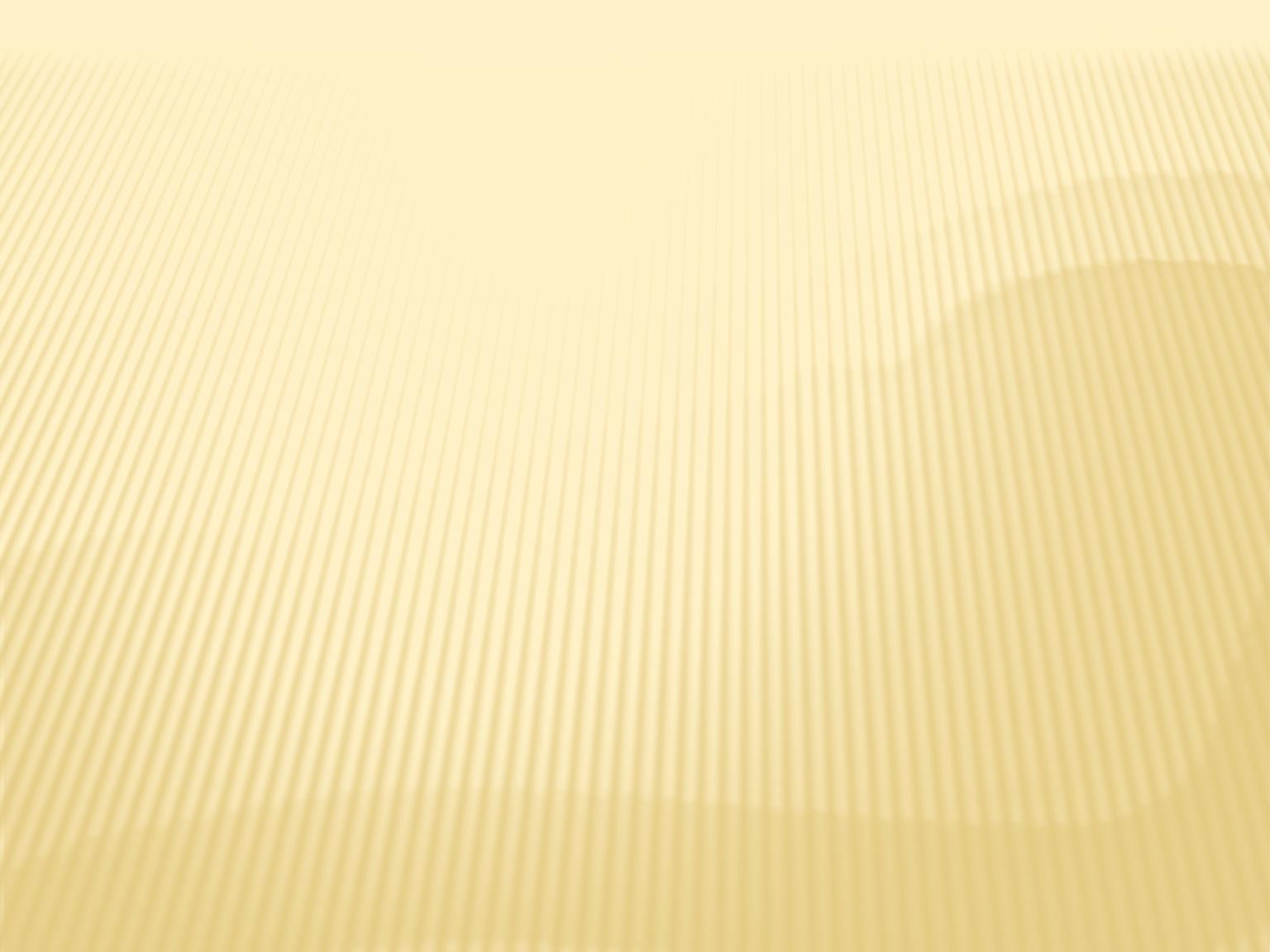 W sprawozdaniu zawarta jest również informację o stopniu zaawansowania realizacji programów wieloletnich.Dochody zrealizowano w wysokości 51.568.003,95 zł, co stanowi 99,48 % wielkości planowanej - dochody bieżące wykonano w 99,83 %,- dochody majątkowe wykonano w 95,39 %.Wydatki zrealizowano w wysokości 52.302.303,62 zł, co stanowi 95,65 % wielkości planowanej,wydatki bieżące wykonano w 95,68 %,wydatki majątkowe wykonano w 95,55 %.Wykonane wydatki bieżące są niższe o 7.379.753,21 zł od wykonanych dochodów bieżących, a więc spełnione zostały wymogi określone w art. 242 ust. 2 ustawy o finansach publicznych.	Rok 2019 zakończony został deficytem w wysokości 734.299,67 zł.	W strukturze wykonanych w 2019 r. dochodów bieżących:- 38% stanowią dotacje z BP (17.856.134,69 zł)- 34% subwencje z BP (16.374.359,00 zł)- 28% pozostałe dochody (13.359.660,91zł)Z analizy wykonania wydatków bieżących w podziale na działy klasyfikacji budżetowej wynika, że największy udział w wykonanych wydatkach bieżących stanowiły wydatki             w zakresie opieki społecznej – w dziale „Rodzina” i „Pomoc społeczna” oraz na zadania         w zakresie oświaty i wychowania. Wydatki te stanowiły odpowiednio 42 % i 36 % wydatków bieżących ogółem.        Największy udział w wykonanych wydatkach majątkowych stanowiły wydatki na zadania        w dziale „Gospodarki komunalnej i ochrony środowiska” –ponad 5 mln. (5.378.730,18 zł) co stanowiło 44 % wydatków majątkowych ogółem.       	Znaczący udział w wydatkach majątkowych stanowiły także wydatki w dziale „Transportu 
i łączności” – 21 %, wydaliśmy na te zadania 2.505.106,94 zł, a także w dziale „Rolnictwo 
i łowiectwo” – 15 % oraz w dziale „Kultura i ochrona dziedzictwa narodowego” – 10% ogółu wydatków majątkowych.Wykonane wydatki funduszu sołeckiego w stosunku do planu stanowiły ponad 97 %. Ponad 33 % wydatkowanych środków dotyczyło sal wiejskich oraz pozostałej działalności w zakresie kultury i ochrony dziedzictwa narodowego, prawie 29 % środków funduszu przeznaczono na drogi gminne, ponad 23 % dotyczyło zagospodarowania terenów rekreacyjnych, 6 % przeznaczono na utrzymanie terenów zielonych oraz powiększenie liczby punktów świetlnych, 5 % przeznaczono na remonty i budowę obiektów sportowych, a także zakupu sprzętu sportowego, prawie 4 % wydatkowanych środków dotyczyło zakupu umundurowania i sprzętu dla jednostek OSP.W 2019 r. Gmina zrealizowała przychody z tytułu kredytów i pożyczek w kwocie 3.200.000,00 zł, w tym 500.000 zł stanowi pożyczka na wyprzedzające finansowanie, która zostanie spłacona po otrzymaniu pomocy finansowej na budowę sali wiejskiej w m. Stawnica. Wprowadzono do budżetu również wolne środki w wysokości 1.520.155,76 zł.Rozchody, które dotyczyły spłaty rat kredytów i pożyczek zrealizowano w kwocie 2.727.135,88 zł.Dług gminy Złotów na koniec roku 2019 wynosił 9.495.500 zł, w stosunku do roku 2018 kwota długu wzrosła o 3,49%. Wskaźnik długu gminy w stosunku do wykonania planu dochodów budżetu na dzień 31.12.2019 r. wynosił 18,41%.Informację o stanie mienia komunalnego Gminy Złotów szczegółowo omówiono 
w załączniku nr 3 do zarządzenia Wójta Gminy Złotów w sprawie przyjęcia sprawozdania rocznego z wykonania budżetu za 2019 r.W tabeli zawarto dane dotyczące przysługujących Gminie praw własności na koniec roku 2019 według poszczególnych grup rodzajowych środków trwałych.Ogółem wartość majątku gminy w trakcie roku zwiększyła się o 10,5 mln i na dzień 
31 grudnia 2019 r. wyniosła ponad 119 mln.Sprawozdanie finansowe na dzień 31.12.2019 r. 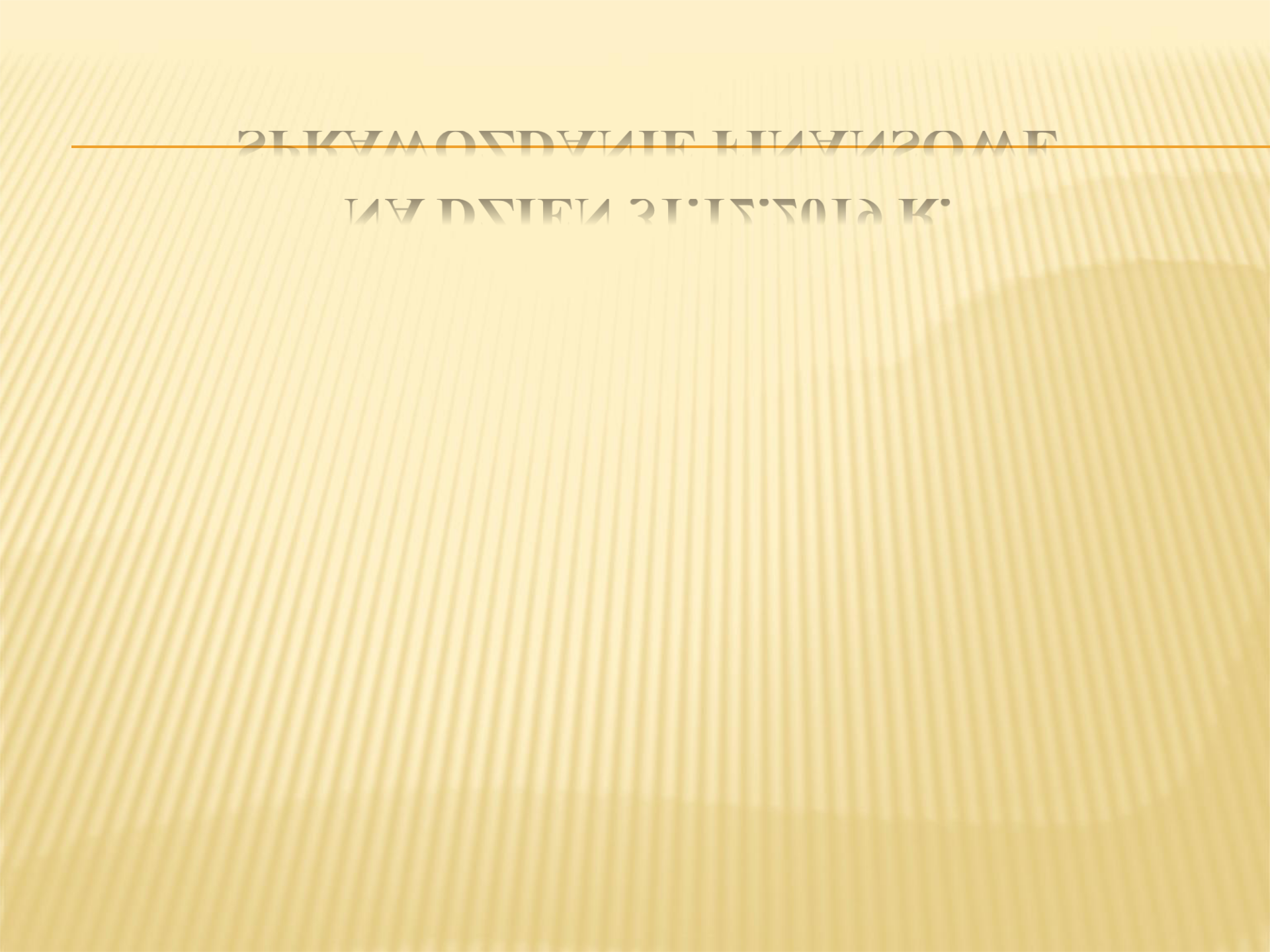 Sprawozdanie finansowe składa się z:Bilansu z wykonania budżetu JST, gdzie na dzień 31.12.2019 r.Łącznego bilansu jednostek budżetowych, gdzie na dzień 31.12.2019 r.Łącznego rachunku zysków i strat jednostek budżetowych, gdzie na dzień 31.12.2019 r.Łącznego zestawienia zmian w funduszu jednostek budżetowych, gdzie na dzień 31.12.2019 r.Informacji dodatkowejBilans z wykonania budżetu prezentuje w szczególności: środki pieniężne, należności finansowe, zobowiązania finansowe, którymi dysponuje jednostka.Łączny bilans jednostek budżetowych to zestawienie aktywów i pasywów, a więc pokazujemy w tym sprawozdaniu zasoby majątkowe i źródła ich pochodzenia.Rachunek zysków i strat informuje jaka jest efektywność poszczególnych rodzajów działalności oraz jaki jest ogólny wynik finansowy.Zestawienie zmian w funduszu informuje o sytuacji finansowej, prezentuje zmiany 
w zysku i stracie oraz źródłach finansowania.Informacja dodatkowa dostarcza pogłębionych informacji o sprawozdaniach finansowych. Powinna zawierać istotne dane i objaśnienia, które są niezbędne do rzetelnego 
i jasnego przedstawienia sytuacji majątkowej i finansowej oraz wyniku finansowego 
w sprawozdaniach.Wójt – podziękował Pani Skarbnik i księgowości za pracę nad tym obszernym dokumentem. Radni do przedstawionych materiałów uwag nie wnieśli.Przewodniczący Rady – przedstawił Uchwałę Nr SO.0954/26/15/Pi/2020 Składu Orzekającego Regionalnej Izby Obrachunkowej w Poznaniu z dnia 22 kwietnia 2020 r. 
w sprawie wyrażenia opinii o sprawozdaniu z wykonania budżetu Gminy Złotów za 2019 rok wraz z informacją o stanie mienia jednostki samorządu terytorialnego i objaśnieniami – opinia jest pozytywna z uwagą  – radni uwag nie wnieśliPrzewodniczący Rady – otworzył dyskusję nad przedstawionymi dokumentami w sprawie sprawozdania z wykonania budżetu za rok 2019 oraz sprawozdania finansowego.W dyskusji nad sprawozdaniem z wykonania budżetu za rok 2019 i sprawozdaniem finansowym zabrał głos Jan Hammacher – Przewodniczący Komisji Rolnictwa, Leśnictwa, Ochrony Środowiska i Zdrowia, powiedział, że sprawozdanie zawiera część opisową, która stanowi objaśnienie do sprawozdania z wykonania budżetu oraz część tabelaryczną. W części opisowej przedstawiono realizację dochodów oraz wskazano stan zaległości podatkowych, przychody i rozchody budżetu oraz stan zadłużenia Gminy na dzień 31 grudnia 2019 r. W części tabelarycznej przedstawiono dochody i wydatki zgodnie ze szczegółową klasyfikacją budżetową. Sprawozdanie finansowe na które składają się: bilans z wykonania budżetu jst, łączny bilans jednostek budżetowych, łączny rachunek zysków i strat jednostek budżetowych, łączne zestawienie zmian w funduszu jednostek budżetowych, informacja dodatkowa, dostarczają rzetelnej i jasnej informacji o sytuacji majątkowej i finansowej. Wójt Gminy działał w ramach przyznanych przez radę uprawnień i zgodnie z ustawą o finansach publicznych. Środki budżetowe były wydatkowane celowo. Jan Bulawa – Przewodniczący Komisji Rozwoju Gospodarczego, Budżetu, Spraw Mieszkaniowych, Oświaty i Kultury przekazał, że członkowie Komisji zapoznali się również z opinią i wnioskiem Komisji Rewizyjnej 
o udzielenie absolutorium Wójtowi Gminy za rok 2019 i również popierają ten wniosek. Członkowie Komisji zapoznali się również z Uchwałą Nr SO.0955/2/15/Pi/2020 Składu Orzekającego Regionalnej Izby Obrachunkowej w Poznaniu z dnia 13 maja 2020 r. w sprawie wyrażenia opinii o wniosku Komisji Rewizyjnej Rady Gminy Złotów w sprawie absolutorium dla Wójta Gminy Złotów z tytułu wykonania budżetu za 2019 rok. Opinia Komisji Rewizyjnej została prawidłowo uzasadniona i podjęta zgodnie z wymogami prawa. Sławomir Czyżyk – Przewodniczący Rady dodał, że minął historyczny rok budżetowy, gdzie inwestycje sięgnęły 12,5 mln zł, pieniądze te zostały rozsądnie, racjonalnie zainwestowane, dla poprawy jakości życia mieszkańców naszej Gminy. Żyć tylko nadzieją, żeby kolejne lata były jeszcze lepsze, chociaż prognozy, są takie jakie są. Bartłomiej Batko – Przewodniczący Komisji Skarg, Wniosków i Petycji powiedział, że w dobie dzisiejszej sytuacji wywołanej przez pandemię i problemami finansowymi idącymi od góry, ma nadzieję, że dotacje nie będą zamrożone. Znamy przykłady z zeszłego roku, bankructwa samorządu gminy. Dodał, że ma nadzieję, że to nas nie dotknie, że sobie z tym poradzimy, że pieniądze, które miały wrócić 
z dotacji, wrócą.  Innych głosów w dyskusji nie było.Przewodniczący Rady przedstawił projekt uchwały w sprawie zatwierdzenia sprawozdania finansowego Gminy Złotów wraz ze sprawozdaniem z wykonania budżetu gminy za rok 2019 i poddał pod głosowanie, w którym wzięło udział 15 radnych – wszyscy obecni na sesji –                                        (ustawowy skład Rady to 15 radnych)            - za przyjęciem głosowało – 15 radnych            - przeciw – 0            - wstrzymało się od głosu – 0     Projekt uchwały został przyjęty jednogłośnie i otrzymuje znamiona uchwały                          Nr XX.155.2020Uchwała Nr XX.155.2020 w sprawie zatwierdzenia sprawozdania finansowego Gminy Złotów wraz ze sprawozdaniem z wykonania budżetu gminy za rok 2019 stanowi załącznik nr 9 do protokołu.Ad. 8Podjęcie uchwały w sprawie udzielenia Wójtowi Gminy Złotów absolutorium z tytułu   wykonania budżetu za rok 2019.Radni w materiałach na sesję wraz z zarządzeniem o zwołaniu sesji otrzymali:Opinię Komisji Rewizyjnej o wykonaniu budżetu Gminy Złotów za rok 2019 – stanowi załącznik nr 10 do protokołu,Uchwałę Nr 1.2020 z dnia 30 kwietnia 2020 r. w sprawie wniosku o udzielenie absolutorium Wójtowi Gminy Złotów za rok 2019 – stanowi załącznik nr 11                        do protokołu,Uchwałę Nr SO.0955/2/15/Pi/2020 Składu Orzekającego Regionalnej Izby Obrachunkowej w Poznaniu z dnia 13 maja 2020 r. w sprawie wyrażenia opinii             
 o wniosku Komisji Rewizyjnej Rady Gminy Złotów w sprawie udzielenia absolutorium dla Wójta Gminy Złotów z tytułu wykonania budżetu za 2019 rok – stanowi załącznik            
nr 12 do protokołu.Przewodnicząca Komisji Rewizyjnej – Ewa Mreła przedstawiła opinię Komisji Rewizyjnej. Poinformowała, że Komisja analizowała sprawozdanie z wykonania budżetu przedłożone przez Wójta Gminy Złotów w oparciu o kryterium legalności, celowości, gospodarności                             i rzetelności. Komisja Rewizyjna w dniu 30 kwietnia 2020 r. dokonała oceny wykonania budżetu Gminy Złotów za rok 2019. Rozpatrzeniu podlegało sprawozdanie roczne z wykonania budżetu oraz sprawozdanie finansowe za 2019 rok. W dniu 30 kwietnia 2020 r. Komisja dokonała analizy informacji o stanie mienia Gminy Złotów, bilansu oraz analizy Uchwały 
nr SO.0954/26/15/Pi/2020 Składu Orzekającego Regionalnej Izby Obrachunkowej w Poznaniu z dnia 22 kwietnia 2020 r.W dniu 21.02.2020 r. Komisja dokonała szczegółowej kontroli inwestycji przebudowa ulicy Kościelnej w miejscowości Radawnica, kontroli wydatków z tytułu podróży służbowych krajowych pracowników Urzędu Gminy za rok 2019 oraz kontroli współpracy Gminy Złotów z organizacjami pozarządowymi, podmiotami prowadzącymi działalność pożytku publicznego i stowarzyszeniami jednostek samorządu terytorialnego za 2019 rok, tj. Gminnego Zrzeszenia Ludowych Zespołów Sportowych w Złotowie oraz kontroli inwestycji budowa świetlicy wiejskiej wraz z zagospodarowaniem terenu w miejscowości Stawnica, która została przeprowadzona w dniu 31.03.2020 r.  Na podstawie powyższych kontroli i dokonanych analiz oraz wyjaśnień pracowników merytorycznych i Wójta Gminy Złotów Komisja Rewizyjna Gminy Złotów opiniuje pozytywnie wykonanie budżetu Gminy Złotów za 2019 rok.                 – radni uwag nie wnieśliPrzewodnicząca Komisji Rewizyjnej odczytała Uchwałę Nr 1.2020 z dnia 
30 kwietnia 2020 r. w sprawie wniosku o udzielenie absolutorium Wójtowi Gminy za rok 2019. Przewodnicząca Komisji Rewizyjnej przekazała, że Komisja, pozytywnie – jednogłośnie – zaopiniowała wykonanie budżetu Gminy Złotów za rok 2019 i wnioskuje do Rady Gminy 
o udzielenie Panu Piotrowi Lach – Wójtowi Gminy Złotów absolutorium za 2019 rok. 	Przewodniczący Rady – powiedział, że wniosek Komisji Rewizyjnej jak również opinia 
o wykonaniu budżetu zostały wysłane, w dniu 4.05.2020 r. do Regionalnej Izby Obrachunkowej celem zaopiniowania. Odczytał Uchwałę Nr SO.0955/2/15/Pi/2020 Składu Orzekającego Regionalnej Izby Obrachunkowej w Poznaniu z dnia 13 maja 2020 r. w sprawie wyrażenia opinii o wniosku Komisji Rewizyjnej Rady Gminy Złotów w sprawie absolutorium dla Wójta Gminy Złotów z tytułu wykonania budżetu Gminy za 2019 rok. RIO wyraziła opinię, że wniosek Komisji Rewizyjnej Rady Gminy Złotów w sprawie udzielenia absolutorium Wójtowi Gminy Złotów z wykonania budżetu za 2019 rok jest należycie uzasadniony. Przewodniczący Rady – zachęcił do dyskusji nad wnioskiem Komisji Rewizyjnej                  o udzielenie absolutorium Wójtowi Gminy.  Jan Hammacher – powiedział, że po zapoznaniu się z opinią Komisji Rewizyjnej o wykonaniu budżetu Gminy za rok 2019 oraz z wnioskiem Komisji Rewizyjnej o udzielenie absolutorium Wójtowi Gminy za rok 2019, w oparciu o Uchwałę składu orzekającego Regionalnej Izby Obrachunkowej z dnia 13 maja 2020 r. w sprawie wyrażenia opinii o wniosku Komisji Rewizyjnej Rady Gminy Złotów, która mówi, że wniosek Komisji Rewizyjnej Rady Gminy Złotów w sprawie udzielenia absolutorium Wójtowi Gminy Złotów z wykonania budżetu za 2019 rok jest należycie uzasadniony - uznaję, że budżet Gminy w roku 2019 był realizowany prawidłowo, celowo i rzetelnie oraz popieram wniosek Komisji Rewizyjnej o udzielenie absolutorium Wójtowi Gminy za 2019 rok. Przewodniczący Rady – powiedział, że wniosek został bardzo należycie przygotowany. Zostały przeprowadzone skrupulatne kontrole, a wniosek o udzielenie Panu Wójtowi absolutorium za rok 2019 jest jak najbardziej zasadny.  Innych głosów w dyskusji nie było.Przewodniczący Rady – przedstawił projekt uchwały w sprawie udzielenia Wójtowi Gminy Złotów absolutorium z tytułu wykonania budżetu za rok 2019 i poddał pod głosowanie, 
w którym wzięło udział 15 radnych – wszyscy obecni na sesji –                                      (ustawowy skład Rady to 15 radnych)            - za przyjęciem głosowało – 15 radnych            - przeciw – 0            - wstrzymało się od głosu – 0     Projekt uchwały został przyjęty jednogłośnie i otrzymuje znamiona uchwały 
Nr XX.156.2020Uchwała Nr XX.156.2020 w sprawie udzielenia Wójtowi Gminy Złotów absolutorium z tytułu wykonania budżetu za rok 2019 stanowi załącznik nr 13 do protokołu.Przewodniczący Rady – pogratulował Panu Wójtowi, Pani Skarbnik. Podziękował wszystkim pracownikom za zaangażowanie oraz wszystkim Radnym, którzy mają swój udział, przyjmujemy budżet, dokonujemy zmian. Cieszymy się, że udało się w takich rozmiarach zrealizować budżet, wykonać inwestycje w ubiegłym roku. Mamy nadzieję, że za największą inwestycję, którą zrealizowaliśmy w ubiegłym roku, czyli fotowoltaikę, doczekamy się 
w końcu zwrotu pieniędzy i będziemy mogli przeznaczyć na potrzeby związane z poprawą jakości życia naszych mieszkańców.Wójt – podziękował za uzyskane absolutorium. Podziękował Radzie za współpracę. Powtórzył, że zna swoje miejsce w szeregu i wie, że jest organem wykonawczym. Staramy się jak najdalej stosować procedury uzgadniania z Radą naszych wydatków. Na każdej sesji pojawiają się nowe problemy, nowe tematy, jest widoczna potrzeba współpracy. Takie poziomy inwestycji i te zadania są głównie zasługą Państwa, że podjęliście takie decyzje, my je tylko wykonaliśmy. Bardzo sobie cenię dobrą współpracę z Radą. Jednocześnie też chciałem podziękować pracownikom. Mieliśmy dzień samorządowca, też tak trochę przemilczany. Samorząd znalazł się teraz w takiej sytuacji, że są ogromne oczekiwania ze strony społeczeństwa na jakąś pomoc. Samorząd jest postrzegany jako koło zamachowe, które w przyszłości ma generować rozwój gospodarczy. Nadal nie wygasają oczekiwania społeczeństwa na inwestycje, które są realizowane. Samorząd jest w bardzo trudnej sytuacji. Dobra załoga i dobra współpraca na wszystkich szczeblach jest nam bardzo potrzebna. Rok 2020 myślę, że też będziemy wspominali, jak przyjdzie na to czas.  Ad. 9Projekt uchwały w sprawie przyjęcia „Oceny zasobów pomocy społecznej za rok 2019 dla Gminy Złotów” i udzielenia jej rekomendacji otrzymali radni w materiałach na sesję łącznie 
z zarządzeniem o zwołaniu sesji. Projekt uchwały był omawiany na poszczególnych posiedzeniach komisji.Przewodniczący Rady – poinformował, że odbyły się posiedzenia poszczególnych komisji. Komisja Rewizyjna obradowała w piątek, dwie pozostałe we wtorek. Materiały na dzisiejszą sesję Radni otrzymali w ustawowym terminie, były przeanalizowane na posiedzeniach komisji, w których ja też uczestniczyłem.Dyskusji nie było, radni uwag nie wnieśli.Przewodniczący Rady przedstawił projekt uchwały w sprawie przyjęcia „Oceny zasobów pomocy społecznej za rok 2019 dla Gminy Złotów” i udzielenia jej rekomendacji i poddał pod głosowanie, w którym wzięło udział 15 radnych –- za przyjęciem głosowało – 15 radnych- przeciw – 0- wstrzymało się od głosu – 0         Projekt uchwały został przyjęty jednogłośnie i otrzymuje znamiona uchwały 
Nr XX.157.2020Uchwała Nr XX.157.2020 w sprawie przyjęcia „Oceny zasobów pomocy społecznej za rok 2019 dla Gminy Złotów” i udzielenia jej rekomendacji stanowi załącznik nr 14 do protokołu.Ad. 10Projekt uchwały w sprawie uchwały uchylającej uchwałę w sprawie ustalenia stawek czynszu za dzierżawę nierolniczych gruntów komunalnych na terenie Gminy Złotów radni w materiałach na sesję łącznie z zarządzeniem o zwołaniu sesji. Projekt uchwały był omawiany na poszczególnych posiedzeniach komisji.Dyskusji nie było, radni uwag nie wnieśli.Przewodniczący Rady – przedstawił projekt uchwały w sprawie uchwały uchylającej uchwałę w sprawie ustalenia stawek czynszu za dzierżawę nierolniczych gruntów komunalnych na terenie Gminy Złotów i udzielenia jej rekomendacji i poddał pod głosowanie, w którym wzięło udział 15 radnych –- za przyjęciem głosowało – 15 radnych- przeciw – 0- wstrzymało się od głosu – 0         Projekt uchwały został przyjęty jednogłośnie i otrzymuje znamiona uchwały 
Nr XX.158.2020Uchwała Nr XX.158.2020 w sprawie uchwały uchylającej uchwałę w sprawie ustalenia stawek czynszu za dzierżawę nierolniczych gruntów komunalnych na terenie Gminy Złotów stanowi załącznik nr 15 do protokołu.Ad. 11Projekt uchwały w sprawie uchwały uchylającej uchwałę w sprawie ustalenia wysokości stawek czynszu za dzierżawione grunty gminne otrzymali radni w materiałach na sesję łącznie z zarządzeniem o zwołaniu sesji. Projekt uchwały był omawiany na poszczególnych posiedzeniach komisji.Przewodniczący Rady – przedstawił projekt uchwały w sprawie uchwały uchylającej uchwałę w sprawie ustalenia wysokości stawek czynszu za dzierżawione grunty gminne i poddał pod głosowanie, w którym wzięło udział 15 radnych –- za przyjęciem głosowało – 15 radnych- przeciw – 0- wstrzymało się od głosu – 0     Projekt uchwały został przyjęty jednogłośnie i otrzymuje znamiona uchwały 
Nr XX.159.2020Uchwała Nr XX.159.2020 w sprawie uchwały uchylającej uchwałę w sprawie ustalenia wysokości stawek czynszu za dzierżawione grunty gminne stanowi załącznik nr 16 do protokołu.Ad. 12Projekt uchwały w sprawie: wyrażenia zgody na odpłatne nabycie przez Gminę Złotów własności sieci kanalizacji deszczowej, zlokalizowanej w działkach oznaczonych 
w ewidencji gruntów jako nr 637/28, obręb Blękwit i nr 380/6 obręb Klukowo, gmina Złotów otrzymali radni w materiałach na sesję łącznie z zarządzeniem o zwołaniu sesji. Projekt uchwały był omawiany na poszczególnych posiedzeniach komisji.Przewodniczący Rady – przedstawił projekt uchwały w sprawie w sprawie: wyrażenia zgody na odpłatne nabycie przez Gminę Złotów własności sieci kanalizacji deszczowej, zlokalizowanej w działkach oznaczonych w ewidencji gruntów jako nr 637/28, obręb Blękwit i nr 380/6 obręb Klukowo, gmina Złotów i poddał pod głosowanie, w którym wzięło udział 
15 radnych –- za przyjęciem głosowało – 15 radnych- przeciw – 0- wstrzymało się od głosu – 0     Projekt uchwały został przyjęty jednogłośnie i otrzymuje znamiona uchwały 
Nr XX.160.2020Uchwała Nr XX.160.2020 w sprawie: wyrażenia zgody na odpłatne nabycie przez Gminę Złotów własności sieci kanalizacji deszczowej, zlokalizowanej w działkach oznaczonych 
w ewidencji gruntów jako nr 637/28, obręb Blękwit i nr 380/6 obręb Klukowo, gmina Złotów stanowi załącznik nr 17 do protokołu.Ad. 13Projekt uchwały w sprawie: wyrażenia zgody na odpłatne nabycie przez Gminę Złotów własności sieci wodociągowej, zlokalizowanej w działce oznaczonej w ewidencji gruntów jako nr 324/8, obręb Dzierzążenko, gmina Złotów otrzymali radni w materiałach na sesję łącznie 
z zarządzeniem o zwołaniu sesji. Projekt uchwały był omawiany na poszczególnych posiedzeniach komisji.Przewodniczący przedstawił projekt uchwały w sprawie: wyrażenia zgody na odpłatne nabycie przez Gminę Złotów własności sieci wodociągowej, zlokalizowanej w działce oznaczonej w ewidencji gruntów jako nr 324/8, obręb Dzierzążenko, gmina Złotów i poddał pod głosowanie, w którym wzięło udział 15 radnych –- za przyjęciem głosowało – 15 radnych- przeciw – 0- wstrzymało się od głosu – 0     Projekt uchwały został przyjęty jednogłośnie i otrzymuje znamiona uchwały 
Nr XX.161.2020Uchwała Nr XX.161.2020 w sprawie: wyrażenia zgody na odpłatne nabycie przez Gminę Złotów własności sieci wodociągowej, zlokalizowanej w działce oznaczonej w ewidencji gruntów jako nr 324/8, obręb Dzierzążenko, gmina Złotów stanowi załącznik nr 18 do protokołu.Ad. 14Projekt uchwały w sprawie rozpatrzenia petycji z dnia 26 marca 2020 r. wniesionej przez Koalicję Polska Wolna od 5G w sprawie ochrony zdrowia przed elektroskażeniami otrzymali radni w materiałach na sesję łącznie z zarządzeniem o zwołaniu sesji. Projekt uchwały był omawiany na poszczególnych posiedzeniach komisji.Przewodniczący Rady – przedstawił projekt uchwały w sprawie rozpatrzenia petycji z dnia 
26 marca 2020 r. wniesionej przez Koalicję Polska Wolna od 5G w sprawie ochrony zdrowia przed elektroskażeniami i poddał pod głosowanie, w którym wzięło udział 15 radnych –- za przyjęciem głosowało – 15 radnych- przeciw – 0- wstrzymało się od głosu – 0     Projekt uchwały został przyjęty jednogłośnie i otrzymuje znamiona uchwały 
Nr XX.162.2020Uchwała Nr XX.162.2020 w sprawie rozpatrzenia petycji z dnia 26 marca 2020 r. wniesionej przez Koalicję Polska Wolna od 5G w sprawie ochrony zdrowia przed elektroskażeniami stanowi załącznik nr 19 do protokołu.Ad. 15Projekt uchwały w sprawie wyrażenia zgody na podwyższenie kapitału zakładowego Zakładu Wodociągów i Kanalizacji Gminy Złotów Sp. z o.o., w drodze wniesienia wkładu pieniężnego i objęcia w zamian nowych udziałów otrzymali radni w materiałach na sesję łącznie 
z zarządzeniem o zwołaniu sesji. Projekt uchwały był omawiany na poszczególnych posiedzeniach komisji.Przewodniczący Rady – przedstawił projekt uchwały w sprawie wyrażenia zgody na podwyższenie kapitału zakładowego Zakładu Wodociągów i Kanalizacji Gminy Złotów Sp. 
z o.o., w drodze wniesienia wkładu pieniężnego i objęcia w zamian nowych udziałów i poddał pod głosowanie, w którym wzięło udział 15 radnych –- za przyjęciem głosowało – 15 radnych- przeciw – 0- wstrzymało się od głosu – 0     Projekt uchwały został przyjęty jednogłośnie i otrzymuje znamiona uchwały 
Nr XX.163.2020Uchwała Nr XX.163.2020 w sprawie wyrażenia zgody na podwyższenie kapitału zakładowego Zakładu Wodociągów i Kanalizacji Gminy Złotów Sp. z o.o., w drodze wniesienia wkładu pieniężnego i objęcia w zamian nowych udziałów stanowi załącznik nr 20 do protokołu.Ad. 16Projekt uchwały w sprawie wprowadzenia zmian do uchwały w sprawie uchwalenia  Wieloletniej Prognozy Finansowej Gminy Złotów na lata 2020 – 2026 wraz z objaśnieniami otrzymali radni w materiałach na sesję łącznie z zarządzeniem o zwołaniu sesji. Projekt uchwały był omawiany na poszczególnych posiedzeniach komisji.Przewodniczący Rady – poddał pod głosowanie wprowadzenie autopoprawek, zapytał, kto jest za, przeciw lub się wstrzymuje odnośnie wprowadzenia autopoprawek do projekt uchwały w sprawie wprowadzenia zmian do uchwały w sprawie uchwalenia Wieloletniej Prognozy Finansowej Gminy Złotów na lata 2020 – 2026 w głosowaniu wzięło udział 15 radnych – Autopoprawki zostały przyjęte jednogłośnie.Przewodniczący Rady – przedstawił projekt uchwały w sprawie wprowadzenia zmian do uchwały w sprawie uchwalenia Wieloletniej Prognozy Finansowej Gminy Złotów na lata 2020 – 2026 z uwzględnieniem przyjętych autopoprawek i poddał pod głosowanie, w którym wzięło udział 15 radnych –- za przyjęciem głosowało – 15 radnych- przeciw – 0- wstrzymało się od głosu – 0     Projekt uchwały został przyjęty jednogłośnie i otrzymuje znamiona uchwały Nr XX.164.2020Uchwała Nr XX.164.2020 w sprawie wprowadzenia zmian do uchwały w sprawie uchwalenia Wieloletniej Prognozy Finansowej Gminy Złotów na lata 2020 – 2026 stanowi załącznik nr 21 do protokołu.Ad. 17Projekt uchwały w sprawie wprowadzenia zmian do uchwały budżetowej na 2020 rok wraz 
z uzasadnieniem otrzymali radni w materiałach na sesję łącznie z zarządzeniem 
o zwołaniu sesji. Projekt uchwały był omawiany na poszczególnych posiedzeniach komisji.Przewodniczący Rady – poddał pod głosowanie wprowadzenie autopoprawek, zapytał, kto jest za, przeciw lub się wstrzymuje odnośnie wprowadzenia autopoprawek do projektu uchwały w sprawie wprowadzenia zmian do uchwały budżetowej na 2020 rok w głosowaniu wzięło udział 15 radnych – Autopoprawki zostały przyjęte jednogłośnie.Dyskusji nie było, radni uwag nie wnieśli.      Przewodniczący Rady – przedstawił projekt uchwały w sprawie wprowadzenia zmian do uchwały budżetowej na 2020 rok z uwzględnieniem przyjętych zmian i autopoprawek i poddał pod głosowanie, w którym wzięło udział 15 radnych – - za przyjęciem głosowało – 15 radnych- przeciw – 0- wstrzymało się od głosu – 0     Projekt uchwały został przyjęty jednogłośnie i otrzymuje znamiona uchwały 
Nr XX.165.2020   Uchwała Nr XX.165.2020 w sprawie wprowadzenia zmian do uchwały budżetowej                  
na 2020 rok stanowi załącznik nr 22 do protokołu.Ad. 18                                                                                    Interpelacji i zapytań nie było.Ad. 19Na poprzedniej sesji interpelacji i zapytań nie było.Ad. 20Przewodniczący Rady – zapytał, czy są jakieś wolne wnioski, informacje. Wójt – poinformował, że szkoły i przedszkola w Gminie Złotów są czynne. Przedstawił sytuację w poszczególnych szkołach i liczbę uczestniczących dzieci. Na kwarantannie na terenie Gminy jest teraz 10 osób. Nie ma zwiększonych wniosków odnośnie udzielenia pomocy finansowej o czym Pan Radny Bulawa wspominał. Poinformował, że od jesiennych zebrań wiejskich mieliśmy sygnały z Sołectwa Dzierzążenko, że nie wszyscy mieszkańcy akceptują, to że na terenie pobliskiego terenu funkcjonuje coś w rodzaju toru crossowego, motocyklowego, samochodowego itd. Eskalacja użytkowania toru była w ostatnim czasie tak daleko idąca, że miałem codzienne monity, że mieliśmy coś z tym zrobić. Powstały tam nowe przeszkody, wjechał tam ciężki sprzęt, zostały usypane górki, zostały wykonane szykany 
z opon, pojawiło się też mnóstwo śmieci. Teren jest terenem międzygminnym, najwięcej udziałów w tym terenie ma Miasto Złotów, Gmina Złotów, Gmina Tarnówka i Gmina Krajenka. My jako podmiot, który jest właścicielem z jednej strony, a jednocześnie administracyjnie jako podmiot zarządzający tym terenem, powinniśmy panować nad tą sytuacją. Zwróciliśmy się do samorządów, do współwłaścicieli o zgodę na ustawienie tablic zakazujących tam wstęp, a po drugie na uprzątnięcie terenu i koszty zamierzamy rozbić pomiędzy poszczególne samorządy. Samorządy wyraziły zgodę na to. Do tej pory żaden podmiot się nie zwrócił do nas z prośbą
o sankcjonowanie tych zdarzeń. Hałas, który był tam generowany, był dokuczliwy dla sąsiednich zabudowań. Mieszkańcy się skarżyli, że na dojeździe do tego obiektu była przekraczana prędkość. Jeździły tam różne pojazdy, mniej lub więcej sprawne. Były tam, przyjeżdżały obce rejestracje. Tor stał się miejscem cotygodniowych spotkań różnych ludzi. Były kategoryczne żądania podjęcia działań w tym zakresie. Jestem miłośnikiem, motoryzacji, off – roadu i cieszyłbym się, gdyby był taki obiekt mógł funkcjonować w naszym regionie. Jest pole do dyskusji, zastanawialiśmy się z sąsiednimi samorządami, być może należałoby usankcjonować ten tor, stworzyć profesjonalny tor. Pytanie kto by miał to prowadzić, ponosić odpowiedzialność, ponosić koszty. Do tej pory nie pojawił się żaden podmiot, który chciałby wziąć to na swoje barki. Gdyby to się wszystko odbywało w cywilizowany sposób, być może byłoby zaakceptowane przez mieszkańców. Niestety z mieszkańcami nikt nie rozmawiał. Teren jest bardzo rozległy, czy znajdzie się miejsce, w innej lokalizacji, bliżej RIPOK-u na stworzenie czegoś takiego, czy znajdzie się podmiot, który będzie chciał podjąć próbę wydzierżawienia fragmentu, trudno powiedzieć. Prywatne podmioty, które dysponują podobnymi terenami też się pozbyły takich gości, ponieważ fantazja puszcza wodze i to co się działo na tych terenach wykraczało poza pewne uzgodnienia. Teren został zniwelowany, będą ustawione zakazy wejścia, policja wie o tym, że współwaściciele nie wyrażają zgody na taki sposób użytkowania tego obiektu. Zrobiliśmy to z bólem serca, jestem fanem motoryzacji, ale mieszkańcy też mają swoje prawa i takie działania zostały podjęte. Bartłomiej Batko – powiedział, że ma doświadczenia w tym temacie z Jastrowia, gdzie taki teren też funkcjonował. Tam to zostało usankcjonowane. Zgłosiła się grupa osób chętnych do Burmistrza. Została sporządzona umowa w kwestii praw i obowiązków, za utrzymanie porządku na tym terenie. Poinformował, że młodzież to głównie użytkuje. To jest rodzaj sportu, rodzaj jakiejś aktywności po zajęciach szkolnych. Z przykrością można stwierdzić, że tutaj na terenie tego miejsca, nie znalazł się nikt odpowiedzialny, który by chciał formalnie to przyjąć. Tadeusz Brzeziński – zadał pytanie odnośnie programu zbiórki folii. Folie mają być czyste, 
a te folie z kiszonek, Ci rolnicy, którzy takie posiadają, jest to rzeczą fizycznie niemożliwą, żeby to oddać, w takiej czystości, w jakiej by tego oczekiwali. W związku z tym jakie tam będą dalsze działania w tym kierunku?Wójt – odpowiedział, że mamy pierwszy sygnał taki, że jest to niemożliwe doprowadzenie tych folii do jakiegoś stanu. Jeżdżę po wsi, widzę czasami tą folię. Czasami się ją przyklepnie łyżką ziemi, żeby wiatr nie porwał. Teraz wydobycie tego wszystkiego jest trudne, a to żeby była czysta jest jeszcze trudniejsze. Ze względu na technologię przerobu, założenie jest takie, że folie mają być czyste, jaka będzie tolerancja tej czystości nie wiem. Program jest dedykowany do konkretnej frakcji odpadów. Kwestia ustalenia limitu, kwestia BDO, myślę, że jakaś tolerancja będzie. Natomiast idzie to na szarpaki, będzie to rozdrabniane, to składnik paliwa alternatywnego RDE, które powinno zawierać w większości frakcje palne, a nie ziemię. Myślę, że jeżeli każdy od siebie coś da, oczyści, może opłucze, wytrzepie z grubszej warstwy zanieczyszczeń, to będzie to do zrobienia. Dla nas jest istotne, że w ogóle jest odbiorca, który chce to zrealizować. Jan Bulawa – odniósł się do problemu folii. Zauważyłem, że niektórzy zaczynają utylizować we własnym zakresie rozpalając ogniska na terenie swojej posesji. Myślę, że to jest naprawdę duży problem i tak szybko się nie skończy. Niektórzy mają nagromadzone tej folii mnóstwo, wyegzekwowanie tego, żeby, to było czyste, to jest praktycznie nierealne  Tadeusz Brzeziński – powiedział, że doprowadzić folię do takiego stanu jak po nawozie, to jest niemożliwe. Jeżeli chodzi o pomoc de minimis, to jest 15 000,00 zł na gospodarstwo na trzy lata. Przerzucone jest na de minimis wszystkie pomoce społeczne, odsetki od kredytów, zakupuje się grunty od tego 2% jest z de minimis, to już są takie kwoty, że ja już nie mam de minimis. Ostatni raz ten podatek musiałem zapłacić, być może małe gospodarstwa z tego 
w mniejszym stopniu korzystają i wszystko gra. Przewodniczący Rady – poinformował, że wpłynęło kilka wniosków o dofinansowanie OSP Blękwit, Nowa Święta, Święta z Pieczynka. Większość z nich była analizowana na wszystkich posiedzeniach Komisji, oprócz jednego wniosku i nie był na Komisji Rewizyjnej, ten który dotyczy drzwi do Świętej. Wniosek OSP Blękwit o dofinansowanie nożyc hydraulicznych, 
w kwocie 6 000,00 zł, Komisje wyraziły zgodę na to. Remont sali wiejskiej w Nowej Świętej, w kwocie 15 000,00 zł Komisje przychyliły się do tego. To przyłącze wodociągowe, dotyczące Pieczynka i wykonania przyłączy do ogródków działkowych, Komisje wyraziły aprobatę, ale żeby wykonał to nasz zakład wodociągowy. Sołectwo Święta złożyła wniosek na wymianę drzwi zewnętrznych do sali wiejskiej w ilości 2 sztuk, kwota dofinansowania 9 000,00 zł, Komisja Rolnictwa i Budżetowa nie wyraziła zgody na to. Wniosek był również na kwotę 3 400,00 zł, dotyczący zakupu dodatkowych mikrofonów, do tego się przychyliły wszystkie Komisje. Był również poruszany temat tegorocznych dożynek gminnych. Jednoznacznie wszystkie Komisje, postanowiły, żeby odpuścić organizację dożynek w tym roku. Jeżeli 
w danych Sołectwach czy parafiach będą organizowane dożynki, to wsparcie na organizację 
w drobnych kwotach, na pewno radni się do tego przychylą. Była dyskusja odnośnie zakupu wału. Padło stwierdzenie, żeby był on obsługiwany przez jednego pracownika. Padła również sugestia zakupu ciągnika, a jak padła sugestia zakupu ciągnika, padła sugestia, żeby wykorzystać ten ciągnik, dokupić do tego wykaszarkę do rowów. Wniosek OSP Stawnica, jeżeli OSP Zalesie otrzyma nowy samochód, żeby przekazać samochód z Zalesie do Stawnicy, radni również się przychylili do tego wniosku.Wójt – odniósł się do kwestii wału. Powiedział, że pierwotnie w dniu wczorajszym chcieliśmy jechać do producenta, żeby ten wał obejrzeć. Produkcja tego pokazowego wału napotyka na problemy i ten wał nie był gotowy na tyle, żeby można było go zaprezentować. Wykonawca twierdzi, że mimo braku zamówienia on już zacznie produkcję wału dla nas. Powiedziałem, że prędzej nie będzie zamówienia, jeśli tego nie zobaczymy w pracy. Oczywiście dopilnujemy, żeby taki sam wał dostać, żeby nie był cieńszy, lżejszy. Myślę, że wszyscy mają świadomość tego, że zamówienie trzeba uszczegółowić. Mieszkańcy Pieczynka zwrócili się z prośbą 
o dofinansowanie przyłącza, to nie jest mój wniosek, pan Marek pisał wniosek. Oni kupują jakąś studnię za 2 000,00 zł. Jeżeli jest wola Państwa żeby robić to za pośrednictwem ZWiKU, z przyczyn formalnych będzie to trochę karkołomne. Zostanie to zrobione w ramach kwoty, którą ZWiK otrzymał.Jacek Januszewski – powiedział, że chce doprecyzować. Pan Marek nie był nam w stanie nic więcej powiedzieć. Była tylko zarysowana kwota około 4 000,00 zł. Więc nie jest to kwota, która przewróci budżet Gminy. Natomiast nam chodziło o jedną prostą rzecz, jeżeli kosztorysowo to ma kosztować 4 000,00 zł. Z całą pewnością największym kosztem byłyby prace ziemne. Sugerowany był wykonawca jako ZWiK. Same koszty materiałowe będą tam małe, wodę będzie sprzedawał tam ZWiK. Chyba ten zakład dysponuje taką kwotą. Ja też chciałbym być w takiej komfortowej sytuacji, że robiłbym listę życzeń co by mi się w moim gospodarstwie przydało i wskazywał, żeby Gmina w to inwestowała. Sięganie po 
kwotę 3 000,00 zł, czy 4 000,00 zł do kieszeni Gminy, troszkę nas zdziwiło. Będzie ten zakład sprzedawał wodę, będzie czerpał z tego zyski, nie tędy droga. Wójt – powiedział, że mieszkańcy wpadli na pomysł, żeby Gmina w tym pomogła. Zostałem tam zaproszony, żeby przyjechać. Chcieli, żeby Gmina wzięła całą inwestycję.  Nie bardzo wiedzieliśmy, dlaczego mamy to robić, byłby to precedens. ZWiK padł ofiarą tego, że się zgodził i poszedł w tym kierunku. Tymczasem wkroczyłem ja, gdzie uległem presji mieszkańców, prośbie, że biedni emeryci. Tym bardziej, że przed nimi jeszcze mnóstwo pieniędzy do wydania. Nie wiem, czy to w ogóle dojdzie do skutku. Zakład generalnie funkcjonuje na pograniczu rentowności i tutaj relatywnie kwota 4 000,00 zł stanowi, stanowi w tym ich budżecie, jeżeli chodzi o skalę zysków, ale to tak już nawiasem.Adriana Opłatek – powiedziała, że podobna sytuacja jest w Stawnicy. Tam mieszkańcy też zwracali się z prośbą o przyłącze wody do ogródków działkowych. Może racja, słuszna uwaga Prezesa ZWiKU, żeby założyli jakąś Wspólnotę Ogródków Działkowych. Żeby znalazł się ktoś, kto będzie rozliczał liczniki. Zasugerowano, żeby ktoś wziął główny licznik i będzie się rozliczał, to chętnych nie ma. Tu może być podobnie, nie wiem czy ZWiK zgodzi się na to, żeby każdy miał swój podlicznik. Wójt – powiedział, że to wymaga urządzeń technicznych. Każdy powinien mieć swój licznik umieszczony w studni pomiarowej, która będzie dostępna dla odczytującego, a przede wszystkim zabezpieczona przed warunkami atmosferycznymi, przed zamarzaniem itd. Będą mogli mieć podliczniki, gdzieś wkręcone w rurę, żeby mogli się wspólnie rozliczać. Studnia pomiarowa będzie odczytywana dla Wspólnoty i Wspólnota będzie musiała się rozliczać. Adriana Opłatek – poinformowała, że prawdopodobnie wpłynie kolejny wniosek, aby kontynuować to dalej w Stawnicy. Tadeusz Brzeziński – powiedział, że jeśli oni nie będą mieli jasno sprecyzowanego planu lub jak oni chcą to rozliczać, to ja bym nie zrobił ani kroku dalej w tą stronę, ponieważ będą problemy. To jest prywatna sprawa. Przewodniczący Rady – powiedział, że jeśli będzie im naprawdę zależało, muszą dopiąć warunki z naszą spółką, żeby w przyszłości nie było z tym problemu.Adriana Opłatek – dodała, że później będzie problem z ciśnieniem wody.  Wójt – przypomniał o walnym zarządu. Mamy delegatów tutaj, o godzinie 11-stej rozpoczyna się Zarząd, a o 12-stej Walne Związku Gmin, poruszane będą ważne sprawy.Ad. 21 
W związku z wyczerpaniem porządku obrad, Przewodniczący Rady – Sławomir Czyżyk podziękował wszystkim za udział w posiedzeniu i zamknął XX sesję Rady Gminy Złotów.Obrady zakończono o godz. 1055  Protokołowała                                                                                Przewodniczący RadyMagdalena Borsich                                                                              Sławomir CzyżykLp.imię i nazwiskojestem za jestem przeciwwstrzymuję się1.Jan Hammacher X2.Tadeusz Brzeziński X3.Jacek Januszewski X4.Tomasz Kędzia X5.Bartłomiej BatkoX6.Adam Tomaszewski X7.Adriana OpłatekX8.Alicja Bulawa  X9.Adam Sulima X10.Andrzej Białczyk X11.Ewa Mreła X12.Jan Bulawa X13.Sławomir Czyżyk X14.Teresa Pawłowska X15.Alicja SzewczukX- suma bilansowa= 6.548.928,73 zł,- stan środków pieniężnych= 1.979.773,07 zł,- zobowiązania= 9.675.744,45 zł,- suma bilansowa= 79.936.531,03 zł,= 79.936.531,03 zł,- aktywa trwałe= 75.256.282,26 zł,= 75.256.282,26 zł,- aktywa obrotowe=4.680.248,77 zł,- fundusz= 77.377.117,65 zł,= 77.377.117,65 zł,- zobowiązania i rezerwy na zobowiązania=2.559.413,38 zł,- zysk=  8.954.215,81 zł,- stan funduszu jednostki= 77.377.117,65 zł.Lp.imię i nazwiskojestem za jestem przeciwwstrzymuję się1.Jan Hammacher X2.Tadeusz Brzeziński X3.Jacek Januszewski X4.Tomasz Kędzia X5.Bartłomiej BatkoX6.Adam Tomaszewski X7.Adriana OpłatekX8.Alicja Bulawa  X9.Adam Sulima X10.Andrzej Białczyk X11.Ewa Mreła X12.Jan Bulawa X13.Sławomir Czyżyk X14.Teresa Pawłowska X15.Alicja SzewczukXLp.imię i nazwiskojestem za jestem przeciwwstrzymuję się1.Jan Hammacher X2.Tadeusz Brzeziński X3.Jacek Januszewski X4.Tomasz Kędzia X5.Bartłomiej BatkoX6.Adam Tomaszewski X7.Adriana OpłatekX8.Alicja Bulawa  X9.Adam Sulima X10.Andrzej Białczyk X11.Ewa Mreła X12.Jan Bulawa X13.Sławomir Czyżyk X14.Teresa Pawłowska X15.Alicja SzewczukXLp.imię i nazwiskojestem za jestem przeciwwstrzymuję się1.Jan Hammacher X2.Tadeusz Brzeziński X3.Jacek Januszewski X4.Tomasz Kędzia X5.Bartłomiej BatkoX6.Adam Tomaszewski X7.Adriana OpłatekX8.Alicja Bulawa  X9.Adam Sulima X10.Andrzej Białczyk X11.Ewa Mreła X12.Jan Bulawa X13.Sławomir Czyżyk X14.Teresa Pawłowska X15.Alicja SzewczukXLp.imię i nazwiskojestem za jestem przeciwwstrzymuję się1.Jan Hammacher X2.Tadeusz Brzeziński X3.Jacek Januszewski X4.Tomasz Kędzia X5.Bartłomiej BatkoX6.Adam Tomaszewski X7.Adriana OpłatekX8.Alicja Bulawa  X9.Adam Sulima X10.Andrzej Białczyk X11.Ewa Mreła X12.Jan Bulawa X13.Sławomir Czyżyk X14.Teresa Pawłowska X15.Alicja SzewczukXLp.imię i nazwiskojestem za jestem przeciwwstrzymuję się1.Jan Hammacher X2.Tadeusz Brzeziński X3.Jacek Januszewski X4.Tomasz Kędzia X5.Bartłomiej BatkoX6.Adam Tomaszewski X7.Adriana OpłatekX8.Alicja Bulawa  X9.Adam Sulima X10.Andrzej Białczyk X11.Ewa Mreła X12.Jan Bulawa X13.Sławomir Czyżyk X14.Teresa Pawłowska X15.Alicja SzewczukXLp.imię i nazwiskojestem za jestem przeciwwstrzymuję się1.Jan Hammacher X2.Tadeusz Brzeziński X3.Jacek Januszewski X4.Tomasz Kędzia X5.Bartłomiej BatkoX6.Adam Tomaszewski X7.Adriana OpłatekX8.Alicja Bulawa  X9.Adam Sulima X10.Andrzej Białczyk X11.Ewa Mreła X12.Jan Bulawa X13.Sławomir Czyżyk X14.Teresa Pawłowska X15.Alicja SzewczukXLp.imię i nazwiskojestem za jestem przeciwwstrzymuję się1.Jan Hammacher X2.Tadeusz Brzeziński X3.Jacek Januszewski X4.Tomasz Kędzia X5.Bartłomiej BatkoX6.Adam Tomaszewski X7.Adriana OpłatekX8.Alicja Bulawa  X9.Adam Sulima X10.Andrzej Białczyk X11.Ewa Mreła X12.Jan Bulawa X13.Sławomir Czyżyk X14.Teresa Pawłowska X15.Alicja SzewczukXLp.imię i nazwiskojestem za jestem przeciwwstrzymuję się1.Jan Hammacher X2.Tadeusz Brzeziński X3.Jacek Januszewski X4.Tomasz Kędzia X5.Bartłomiej BatkoX6.Adam Tomaszewski X7.Adriana OpłatekX8.Alicja Bulawa  X9.Adam Sulima X10.Andrzej Białczyk X11.Ewa Mreła X12.Jan Bulawa X13.Sławomir Czyżyk X14.Teresa Pawłowska X15.Alicja SzewczukXLp.imię i nazwiskojestem za jestem przeciwwstrzymuję się1.Jan Hammacher X2.Tadeusz Brzeziński X3.Jacek Januszewski X4.Tomasz Kędzia X5.Bartłomiej BatkoX6.Adam Tomaszewski X7.Adriana OpłatekX8.Alicja Bulawa  X9.Adam Sulima X10.Andrzej Białczyk X11.Ewa Mreła X12.Jan Bulawa X13.Sławomir Czyżyk X14.Teresa Pawłowska X15.Alicja SzewczukXLp.imię i nazwiskojestem za jestem przeciwwstrzymuję się1.Jan Hammacher X2.Tadeusz Brzeziński X3.Jacek Januszewski X4.Tomasz Kędzia X5.Bartłomiej BatkoX6.Adam Tomaszewski X7.Adriana OpłatekX8.Alicja Bulawa  X9.Adam Sulima X10.Andrzej Białczyk X11.Ewa Mreła X12.Jan Bulawa X13.Sławomir Czyżyk X14.Teresa Pawłowska X15.Alicja SzewczukXLp.imię i nazwiskojestem za jestem przeciwwstrzymuję się1.Jan Hammacher X2.Tadeusz Brzeziński X3.Jacek Januszewski X4.Tomasz Kędzia X5.Bartłomiej BatkoX6.Adam Tomaszewski X7.Adriana OpłatekX8.Alicja Bulawa  X9.Adam Sulima X10.Andrzej Białczyk X11.Ewa Mreła X12.Jan Bulawa X13.Sławomir Czyżyk X14.Teresa Pawłowska X15.Alicja SzewczukXLp.imię i nazwiskojestem za jestem przeciwwstrzymuję się1.Jan Hammacher X2.Tadeusz Brzeziński X3.Jacek Januszewski X4.Tomasz Kędzia X5.Bartłomiej BatkoX6.Adam Tomaszewski X7.Adriana OpłatekX8.Alicja Bulawa  X9.Adam Sulima X10.Andrzej Białczyk X11.Ewa Mreła X12.Jan Bulawa X13.Sławomir Czyżyk X14.Teresa Pawłowska X15.Alicja SzewczukXLp.imię i nazwiskojestem za jestem przeciwwstrzymuję się1.Jan Hammacher X2.Tadeusz Brzeziński X3.Jacek Januszewski X4.Tomasz Kędzia X5.Bartłomiej BatkoX6.Adam Tomaszewski X7.Adriana OpłatekX8.Alicja Bulawa  X9.Adam Sulima X10.Andrzej Białczyk X11.Ewa Mreła X12.Jan Bulawa X13.Sławomir Czyżyk X14.Teresa Pawłowska X15.Alicja SzewczukX